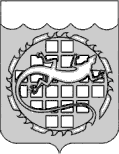 АДМИНИСТРАЦИЯ ОЗЕРСКОГО ГОРОДСКОГО ОКРУГА ЧЕЛЯБИНСКОЙ ОБЛАСТИПОСТАНОВЛЕНИЕОб утверждении Порядка проведения на территории Озерского городского округа электронного голосования граждан в отношении инициативных проектов, допущенных к конкурсному отбору (с изменениями от 04.03.2021)В целях реализации Закона Челябинской области от 22.12.2020 № 288-ЗО «О некоторых вопросах правового регулирования отношений, связанных                          с инициативными проектами, выдвигаемыми для получения финансовой поддержки за счет межбюджетных трансфертов из областного бюджета», решения Собрания депутатов от 29.12.2020 № 232 «Об утверждении Положения о реализации Закона Челябинской области «О некоторых вопросах правового регулирования отношений, связанных с инициативными проектами, выдвигаемыми для получения финансовой поддержки за счет межбюджетных трансфертов из областного бюджета» п о с т а н о в л я ю:1. Утвердить Порядок проведения на территории Озерского городского округа электронного голосования граждан в отношении инициативных проектов, допущенных к конкурсному отбору.2. Опубликовать настоящее постановление в газете «Озерский вестник» и разместить на официальном сайте органов местного самоуправления Озерского городского округа Челябинской области.3. Контроль за выполнением настоящего постановления возложить на заместителя главы Озерского городского округа Уланову О.В.Глава Озерского городского округа 	Е.Ю. ЩербаковУТВЕРЖДЕН постановлением администрации Озерского городского округа от 19.02.2021 № 358Порядок проведения на территории Озерского городского округа электронного голосования граждан в отношении инициативных проектов, допущенных к конкурсному отборуI. Общие положенияНастоящий порядок устанавливает процедуру электронного голосования (далее - электронное голосование) граждан, проживающих на территории Озерского городского округа, в отношении инициативных проектов, выдвигаемых для получения финансовой поддержки за счет межбюджетных трансфертов из областного бюджета (далее — инициативные проекты), допущенных к конкурсному отбору.Электронное голосование по инициативным проектам, реализуемым на территории Озерского городского округа, проводится в целях выявления мнения граждан по поводу востребованности инициативных проектов, представленных на конкурсный отбор.Для проведения электронного голосования граждан используется подсистема «Проведение опросов» автоматизированной системы «Портал государственных и муниципальных услуг Челябинской области» (далее - площадка для голосования) с дополнительной информационной поддержкой на официальном сайте органов местного самоуправления Озерского городского округа.Организатором электронного голосования граждан на площадке для голосования является администрация Озерского городского округа в лице Управления экономики администрации Озерского городского округа (далее - Организатор).Организатором на площадке для голосования размещается описание инициативных проектов, вынесенных на электронное голосование.Оператором электронного голосования граждан является Министерство информационных технологий, связи и цифрового развития Челябинской области (далее — Оператор).Оператор обеспечивает техническую возможность проведения голосования граждан.В электронном голосовании учитываются голоса принявших участие в голосовании граждан. Участник электронного голосования вправе проголосовать за любое количество инициативных проектов, вынесенных на электронное голосование.Порядок проведения электронного голосованияДля проведения электронного голосования, инициатор проекта после принятия администрацией Озерского городского округа решения о допуске проекта к конкурсному отбору вправе подать в адрес Организатора заявку на проведение электронного голосования.Заявка на проведение электронного голосования составляется по форме согласно Приложению к настоящему Порядку и подписывается инициатором проекта.В случае если инициатором проекта является инициативная группа, заявка подписывается всеми членами инициативной группы, с указанием Ф.И.О., контактных телефонов.Заявка о проведении электронного голосования подается инициатором проекта в Управление экономики на бумажном носителе в течение 3 календарных дней со дня принятия администрацией Озерского городского округа решения о допуске проекта до конкурсного отбора. Организатор в течение 2 календарных дней со дня поступления заявки принимает решение: о проведении электронного голосования; о возврате заявки о проведении электронного голосования.Решение о возврате заявки о проведении электронного голосования принимается: в случае несоответствия заявки, поданной инициатором проекта, форме, предусмотренной Приложением к настоящему Порядку; в случае нарушения инициаторами проекта срока подачи заявки, предусмотренного пунктом 11 настоящего Порядка.В случае принятия решения о возврате заявки о проведении электронного голосования Организатор направляет на бумажном носителе и на адрес электронной почты (в случае указания заявителем такого адреса) инициатору проекта поданную заявку с уведомлением, содержащим указание на причины возврата.В случае принятия решения о проведении электронного голосования Организатор направляет на бумажном носителе и на адрес электронной почты (в случае указания заявителем такого адреса) инициатору проекта уведомление о проведении электронного голосования не позднее дня, следующего за днем принятия данного решения.Не позднее 4 календарных дней, следующих за днем принятия решения о проведении электронного голосования, Организатором на площадке для голосования размещается опрос и описание инициативного проекта.Электронное голосование проводится в течение 5 календарных дней с момента размещения опроса и описания инициативного проекта на площадке для голосования.Порядок подведения итогов электронного голосованияИтоги голосования подводятся Организатором электронного голосования.При подведении итога электронного голосования учитываются голоса граждан, проживающих на территории Озерского городского округа.Идентификация пользователей происходит с помощью автоматизированной системы «Портал государственных и муниципальных услуг Челябинской области».Сведения об итогах электронного голосования размещаются Организатором на официальном сайте органов местного самоуправления Озерского городского округа не позднее 3 календарных дней, следующих за датой окончания проведения электронного голосования.Конкурсной комиссией по итогам голосования инициативному проекту выставляется количество баллов в соответствии с критерием № 5, указанным в Приложении к Закону Челябинской области от 22 декабря 2020 № 288 – 30 «О некоторых вопросах правового регулирования отношений, связанных инициативными проектами, выдвигаемыми для получения финансовой поддержки за счет межбюджетных трансфертов из областного бюджета».Приложениек Порядку проведения натерритории Озерского городского округа электронного голосования граждан в отношении инициативных проектов, допущенных к конкурсному отборуЗаявка на проведение электронного голосования (форма)Подпись инициатора (инициаторов) электронного голосования________________________________________________расшифровка подписи ________________________ 19 февраля 2021 г.№  358Наименование электронного голосования:Описание проектаИнициатор электронного голосования (Ф.И.О. и контактные данные)Цель проведения электронного голосования:Период размещения электронного голосования:Территория голосования:Целевая аудитория голосования:Перечень вопросов и вариантов ответом на нихПеречень вопросов и вариантов ответом на нихВопрос 1.Приложения (при наличии): фотографии, изображения (в формате JPEG), проектная документация (DOC, PDF)Приложения (при наличии): фотографии, изображения (в формате JPEG), проектная документация (DOC, PDF)Приложение 1.Приложение 1.Комментарии экспертов/инициаторов голосования(ФИО, статус, должность (для эксперта), комментарий)Дата направления заявки